   Методические рекомендации  по проведению мероприятий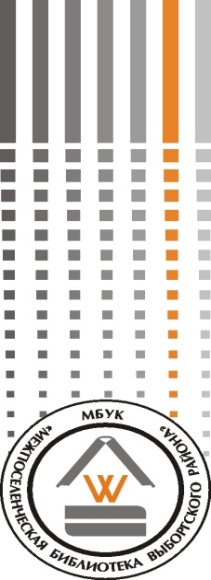                                                    в Неделю детской книги.   Методические рекомендации по проведению праздника                     К ЮБИЛЕЮ ДЕТСКОГО ЖУРНАЛА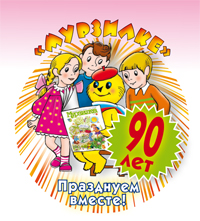 Праздник «Мурзилки» в каждом коллективе проводится по индивидуальному сценарию с учетом всех особенностей – место проведения, количество и возраст детей, наличие творческих детских коллективов, возможность приглашения профессиональных актеров, детских поэтов, писателей, художников.Однако есть некоторые особенности, которые необходимо учитывать при создании сценария, чтобы достичь максимального результата.Присутствие «живого» Мурзилки на празднике всегда делает представление более красочным и интересным. Мурзилка может быть как основным ведущим, так и вспомогательным.Подбирая материалы к празднику, перелистайте подшивку журнала, ведь в нем много игр, творческих заданий, кроссвордов, загадок и скороговорок. По итогам ознакомления с «Мурзилкой» рекомендуем провести викторину на знание истории и содержания журнала, предложить детям написать краткий рассказ «Как я познакомился с журналом „Мурзилка“, сказку, стих, рассказ, частушку с героем Мурзилкой, нарисовать рисунок, сделать поделку из различных материалов.Конкурсы можно организовывать отдельно для детей, отдельно для взрослых, семейные, коллективные…Под знаком «Мурзилки» можно также провести любые соревнования: спортивные, шахматные и т.д. Оптимальным «набором» для сценария праздника «Мурзилки» будет:– организация выставки творческих работ детей в фойе здания, где будет проходить праздник,– организация выставки книг детских писателей и художников,– организация анимации, электронных презентаций до начала представления.На сцене:– небольшой рассказ ведущего-Мурзилки о журнале (время создания, какие авторы в нем печатались, какие интересные рубрики есть в журнале),– викторина с вопросами по литературе (для младших детей по сказкам) или разгадывание кроссворда),– загадки от Мурзилки и загадки для него (те, которые загадывают сами ребята),– чтение стихотворений,– награждение победителей проведенных ранее конкурсов,– номера детской самодеятельности,– различные групповые игры (например, сложить слово «Мурзилка» из больших разрозненных букв),– выступление приглашенных гостей,– вручение ведущим-Мурзилкой призов участникам праздника.Все это можно облечь в форму театрализованной постановки «С „Мурзилкой“ интересно жить! С «Мурзилкой“ весело дружить!» с использованием литературных и сказочных персонажей.Было бы хорошо сделать видеорепортаж, фоторепортаж с праздника «Мурзилки».                     Конкурс детского творчестваРедакция журнала «Мурзилка» при поддержке Министерства труда и социальной защиты РФ проводит Конкурс детского творчества «С „Мурзилкой“ интересно жить! С «Мурзилкой“ весело дружить!»Положение о проведении Конкурса детского творчества «С „Мурзилкой“ интересно жить! С «Мурзилкой“ весело дружить!»1. Основные цели Конкурса: – Воспитание у детей чувства патриотизма и любви к своей Родине.– Повышение интереса к чтению и изучению русского языка.– Развитие творческих способностей детей.– Укрепление семьи и повышение роли родителей в воспитании подрастающего поколения.2. Участники Конкурса: К участию в Конкурсе приглашаются:2.1. Учащиеся начальных классов общеобразовательных учреждений;2.2. Воспитанники детских домов;2.3. Учащиеся художественных школ;2.4. Участники литературных объединений, творческих кружков и студий, детских клубов по интересам.3. Конкурс проводится по номинациям: -       Изобразительное искусство (живопись, графика, скульптура).-       Литературное творчество (проза, поэзия).-       Прикладное искусство.-       Анимация.4. На Конкурс принимаются работы выполненные детьми от 6 до 12 лет. 5. Условия Конкурса: 5.1. На Конкурс принимаются работы, соответствующие следующим условиям:-       Изобразительное искусство: иллюстрации к сказкам, рассказам, стихам напечатанным в журнале «Мурзилка», выполненные в любой технике (масло, акрил, гуашь, акварель и т.п.).-       Литературное творчество: рассказы, сказки, стихотворения, частушки посвященные героям журнала «Мурзилка» и их приключениям.-       Прикладное искусство: поделки к сказкам, рассказам, стихам, напечатанным в журнале «Мурзилка», выполненные из природных материалов, бумаги, традиционных материалов народных промыслов и т.п.-       Анимация: ролик посвященный юбилею журнала «Мурзилка» или его героям  не более 2 минут.6. Оргкомитет Конкурса и Жюри 6.1. Подготовку и проведение Конкурса осуществляют Организационные комитеты, созданные в муниципальных образованиях и областных центрах. В состав Оргкомитетов входят представители библиотек, специалисты и эксперты в области образования, культуры, искусства.6.2. Состав Жюри формируется из специалистов и экспертов в области изобразительного искусства и литературы, детей. Жюри определяет победителей и призеров конкурса.7. Проведение Конкурса: 7.1. Конкурс проводится в два этапа. Подведение итогов на каждом этапе сопровождается праздником с вручением победителям призов и грамот:—  I-й этап (октябрь – декабрь 2013г.) – подготовка работ и организация выставок в школах, детских домах, библиотеках, клубах муниципальных образований. Работы победителей район передает в Организационный комитет Конкурса областного центра;—  II-й этап (январь – февраль 2014г.) – Жюри Конкурса в областном центре отбирает лучшие из работ предоставленных районами. Лучшие работы II-го этапа  Конкурса (по одной в каждой номинации) областной центр предоставляет  в редакцию журнала «Мурзилка».7.2. Фотографии лучших работ, присланных в редакцию журнала «Мурзилка» будут опубликованы на официальном сайте журнала и на страницах «Мурзилки».                       Мурзилка-путешественник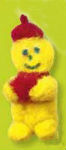 Дорогие друзья! Многие из вас уже знают, что в мае 2014 года моему журналу исполнится 90 лет. Мне захотелось к этой дате придумать для читателей что-нибудь  увлекательное. И у меня родилась идея – создать с вашей помощью новую рубрику «Вести юных корреспондентов „Мурзилки“! Давайте работать вместе. Я буду сочинять для вас задания, а вы, как настоящие журналисты, – готовить статьи и фоторепортажи на заданные темы. Корреспондентом может стать любой из вас! Работы принимаются как индивидуальные, так и коллективные. Самые интересные из них я опубликую в журнале и вручу авторам призы!                                              Задание юным корреспондентамМожет быть, вы поедете отдыхать в другой город или даже страну, а может, останетесь в городе с друзьями, будете посещать выставки, музеи, пойдёте в поход… Смастерите мою фигурку из картона, цветной бумаги, ниток, ткани или другого материала так, чтобы удобно было перевозить в сумке, и возьмите с собой! Пофантазируйте, представьте, что вы пишете рассказ о путешествии Мурзилки. Фотографируйте мою фигурку в интересных местах и рядом с известными памятниками и делайте краткие подписи – получится рассказ в фотографиях. Так, благодаря вам, ребята, я смогу побывать во многих уголках нашей планеты! Обязательно укажите, где сделана фотография и что на ней изображено.Свои работы присылайте на адрес редакции: 127015, г. Москва, ул. Новодмитровская, д. 5а или e-mail: konkursmur@gmail.com, с пометкой «Задание „Мурзилка-путешественник“. Будет здорово, если вы и сами, без моих подсказок, решите, о чём стоит рассказать ребятам. Например, что происходит в вашей школьной жизни, какой необычный памятник поставили в вашем городе, а может быть, в соседнем селе открыли музей старинной домашней утвари или неподалёку в пещерах археологи нашли наскальные рисунки первобытных людей. В общем, фотографируйте, пишите о том, что происходит вокруг вас, как живёте, учитесь и отдыхаете, чем занимаетесь в свободное время, где бываете и что видите. Думаю, об этом полезно будет узнать не только мне, но и всем моим многочисленным читателям.Юные корреспонденты, жду ваших сообщений!Ваш МУРЗИЛКА              НАЗВАНИЯ МЕРОПРИЯТИЙ     ФОРМЫ МЕРОПРИЯТИЙ             «НАШ ЛЮБИМЫЙ МУРЗИЛКА!»  РАССКАЗ БИБЛИОТЕКАРЯ ОБ ИСТОРИИ ЖУРНАЛА,ЗНАКОМСТВО С САЙТОМ ЖУРНАЛА                       «МУРЗИЛКОГРАД»      «С МУРЗИЛКОЙ ИНТЕРЕСНО ЖИТЬ!      С МУРЗИЛКОЙ ВЕСЕЛО ДРУЖИТЬ!»ОФОРМЛЕНИЕ ВЫСТАВКИ, БЕСЕДЫ, ИГРЫ С ЖУРНАНАЛОМ  У ВЫСТАВКИ           «ТАКОЙ РАЗНЫЙ МУРЗИЛКА»ОРГАНИЗАЦИЯ КОНКУРСА РИСУНКОВ, ПОДЕЛОК:-ИЗОБРАЖЕНИЕ МУРЗИЛКИ;-ИЛЛЮСТРАЦИИ К ЛИТЕРАТУРНЫМ ПРОИЗВЕДЕНИЯМ, ОПУБЛИКОВАННЫМ В ЖУРНАЛЕ        «МУРЗИЛКА – ПУТЕШЕСТВЕННИК»КОНКУРС ЮНЫХ КОРРЕСПОНДЕНТОВ            «МУРЗИЛКЕ – 90 ЛЕТ!»ПОЗДРАВЛЕНИЯ ДЕТЕЙ ЛЮБИМОМУ ЖУРНАЛУ:-ЛИТЕРАТУРНЫЕ ПОЗДРАВЛЕНИЯ;-ФОТОПОЗДРАВЛЕНИЯ;- ИЗГОТОВЛЕНИЕ ПОДАРКОВОФОРМЛЕНИЕ ВЫСТАВКИ- ПОЗДРАВЛЕНИЯ.